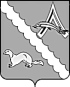 АДМИНИСТРАЦИЯ АЛЕКСАНДРОВСКОГО РАЙОНАТОМСКОЙ ОБЛАСТИПОСТАНОВЛЕНИЕОб утверждении Комиссии по делам несовершеннолетних и защите их прав В соответствии с пунктом 2 статьи 5 Закона Томской области от 08 октября 2014 года № 136-ОЗ «О комиссии по делам несовершеннолетних и защите их прав в Томской области», в связи с изменением кадрового составаПОСТАНОВЛЯЮ:Утвердиться состав Комиссии по делам несовершеннолетних и защите их прав в следующем составе:1) Монакова Л.М. - заместитель Главы района, председатель комиссии;2) Зубкова Е.В. - начальник муниципального казённого учреждения Отдел образования Администрации Александровского района Томской области, заместитель председателя комиссии;3) Лейс О.Н. - начальник Отдела опеки и попечительства Администрации Александровского района Томской области, заместитель председателя комиссии;4) Андреева М.В. - главный специалист, секретарь комиссии;5) Калинина А.А. - начальник Отдела полиции «Александровское» межмуниципального отдела Министерства внутренних дел Российской Федерации «Стрежевской» управления внутренних дел Российской Федерации по Томской области;6) Ляпунова Т.П. – методист муниципального казённого учреждения Отдела образования Администрации Александровского района Томской области (по согласованию);7) Тимонова Е.В. - начальник Муниципального казённого учреждения Отдел культуры, спорта и молодежной политики (по согласованию);8) Новосельцева Н.А. - директор Областного государственного учреждения «Центр  социальной поддержки населения Александровского района» (по согласованию);9) Корзунова А. А. - исполняющая обязанности главного врача Областного государственного автономного учреждения здравоохранения «Александровская районная больница» (по согласованию);10) Ахмазиева А.С. - заведующая Александровским Филиалом Областного государственного бюджетного профессионального Образовательного учреждения «Томский политехнический техникум» (по согласованию);11) Поминова М.Э. - заведующая детским отделением, врач педиатр Областного государственного автономного учреждения здравоохранения «Александровская районная больница» (по согласованию);12) Волкова И.П. - директор Областного государственного казённого учреждения «Социально - реабилитационный центр для несовершеннолетних» (по согласованию)»13) Швейдт Е.В. - исполняющая обязанности директора Областного казённого учреждения «Центр занятости населения Александровского района» (по согласованию);14) Габайдулина Д.А. - инспектор по делам несовершеннолетних Отдела полиции «Александровское» межмуниципального отдела Министерства внутренних дел Российской Федерации «Стрежевской» управления внутренних дел Российской Федерации по Томской области (по согласованию);15) Савоткин И.Н. - заместитель начальника 34 пожарно-спасательной части (с. Александровское) 4 пожарно-спасательного отряда федеральной пожарной службы Государственной противопожарной службы Главного управления Министерства Российской Федерации по делам гражданской обороны, чрезвычайным ситуациям ликвидации последствий стихийных бедствий по Томской области (по согласованию).2. Признать утратившим силу постановление Администрации Александровского района Томской области от 17.01.2022 года № 37 «Об утверждении комиссии по делам несовершеннолетних и защите их прав Администрации Александровского района Томской области в новом составе».3. Настоящее постановление вступает в силу с даты его подписания.4. Контроль за исполнением настоящего постановления оставляю за собой.Глава Александровского района                                                                        В.П. МумберМ.В. Андреева24449Рассылка: членам комиссии16.01.2023                                                               № 31 с. Александровскоес. Александровское